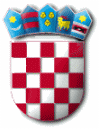 	Na temelju članka 10. stavka 2. Zakona o službenicima i namještenicima u lokalnoj i područnoj (regionalnoj) samoupravi („Narodne novine“, broj 86/08 i 61/11) i članka 51. Statuta Općine Punat („Službene novine Primorsko-goranske županije“, broj 25/09, 35/09 i 13/13) općinski načelnik Općine Punat, donosiPLAN PRIJMA u službu u Općinu Punat za 2018. godinuI.	Ovim Planom utvrđuje se stvarno stanje popunjenosti radnih mjesta, potreban broj službenika i namještenika na neodređeno vrijeme i potreban broj vježbenika.II.	Pravilnikom o unutarnjem redu Jedinstvenog upravnog odjela Općine Punat („Službene novine Primorsko-goranske županije“, broj 36/13, 27/14, 42/14, 24/15 i 27/16) predviđeno je ukupno 13 radnih mjesta, a zaposleno je 12 službenika na neodređeno vrijemeIII.	U Jedinstveni upravni odjel Općine Punat sukladno predviđenim financijskim sredstvima u Proračunu Općine Punat za 2018. godinu, planira se prijam službenika s radnim iskustvom na neodređeno vrijeme, i to:1 službenik srednje stručne spreme tehničkog ili društvenog smjeraIV.	Na temelju ovog Plana, slobodno radno mjesto popunjava se putem javnog natječaja, a sukladno Zakonu o službenicima i namještenicima u lokalnoj i područnoj (regionalnoj) samoupravi.V.	Ovaj Plan stupa na snagu danom donošenja, a objavit će se u „Službenim novinama Primorsko-goranske županije“.	   OPĆINSKI NAČELNIK	          Marinko Žic,v.r.R E P U B L I K A   H R V A T S K APRIMORSKO – GORANSKA ŽUPANIJAOPĆINA PUNATOPĆINSKI NAČELNIKKLASA: 080-02/18-01/2URBROJ: 2142-02-02/1-18-5Punat, 26. siječnja 2018. godine